附件4大学生魔方比赛一、竞赛赛程（一）初赛：1.比赛开始前选手热身；2.选手以小组为单位依次进行比赛，每组设两名裁判员；3.裁判统一提供魔方并打乱编号，选手抽取编号选择魔方；4.选手拿到魔方后有10秒观察时间，10秒结束后立即放下魔方，待裁判宣布比赛开始后进行魔方复原，最先复原成功的选手进入决赛；（二）决赛：每组最先复原成功的选手进入决赛比拼，决赛用时最短的选手将获得一等奖，用时第二短的选手将获得二等奖，以此类推。二、活动企业微信群二维码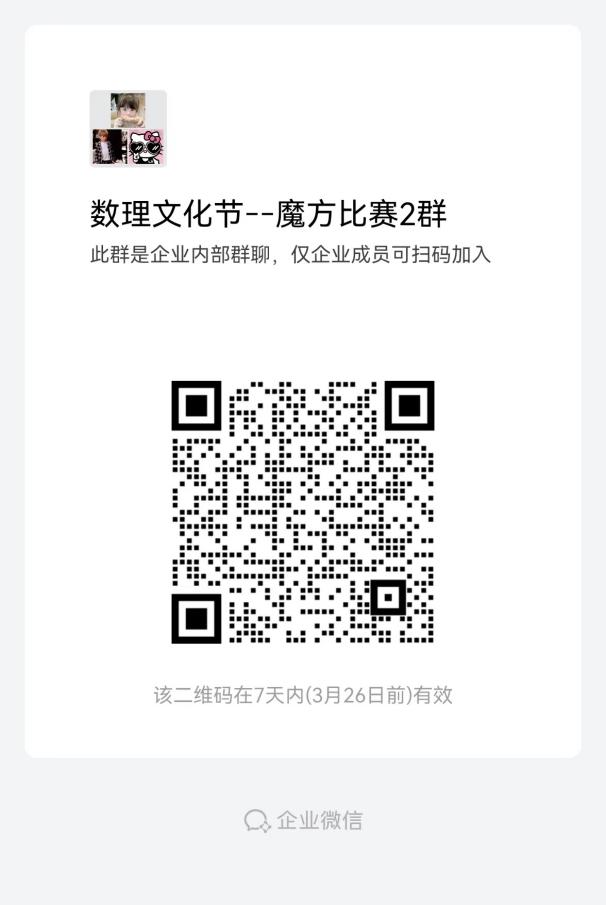 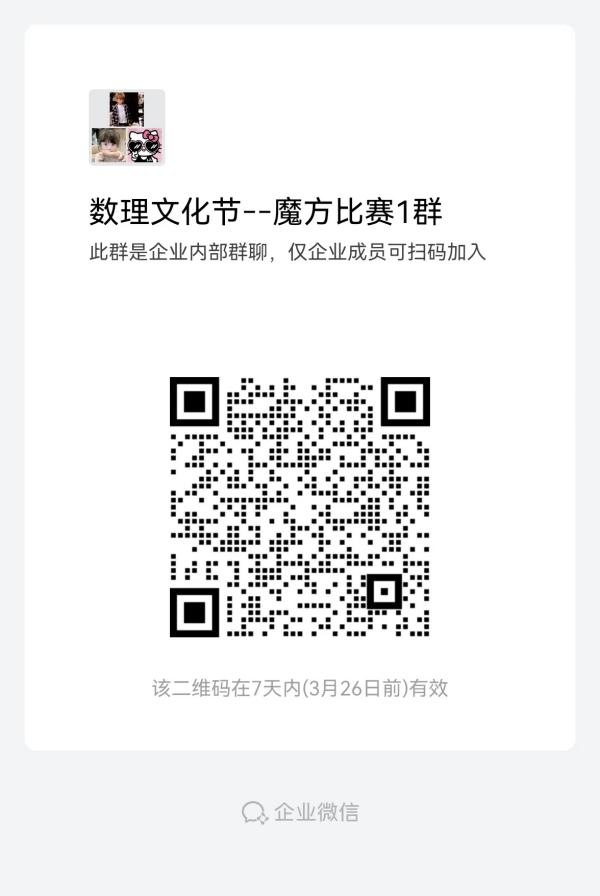 